Муниципальное казенное учреждение дополнительного образования «Детская школа искусств» с. Кунашак Кунашакского районаДОПОЛНИТЕЛЬНАЯ ОБЩЕРАЗВИВАЮЩАЯ ОБРАЗОВАТЕЛЬНАЯ ПРОГРАММА В ОБЛАСТИ ХОРЕОГРАФИЧЕСКОГО ИСКУССТВА «ОСНОВЫ ХОРЕОГРАФИИ»ПРОГРАММА УЧЕБНОГО ПРЕДМЕТАРИТМИКА И ТАНЕЦ(5 -летний срок обучения)с. Кунашак 2021г.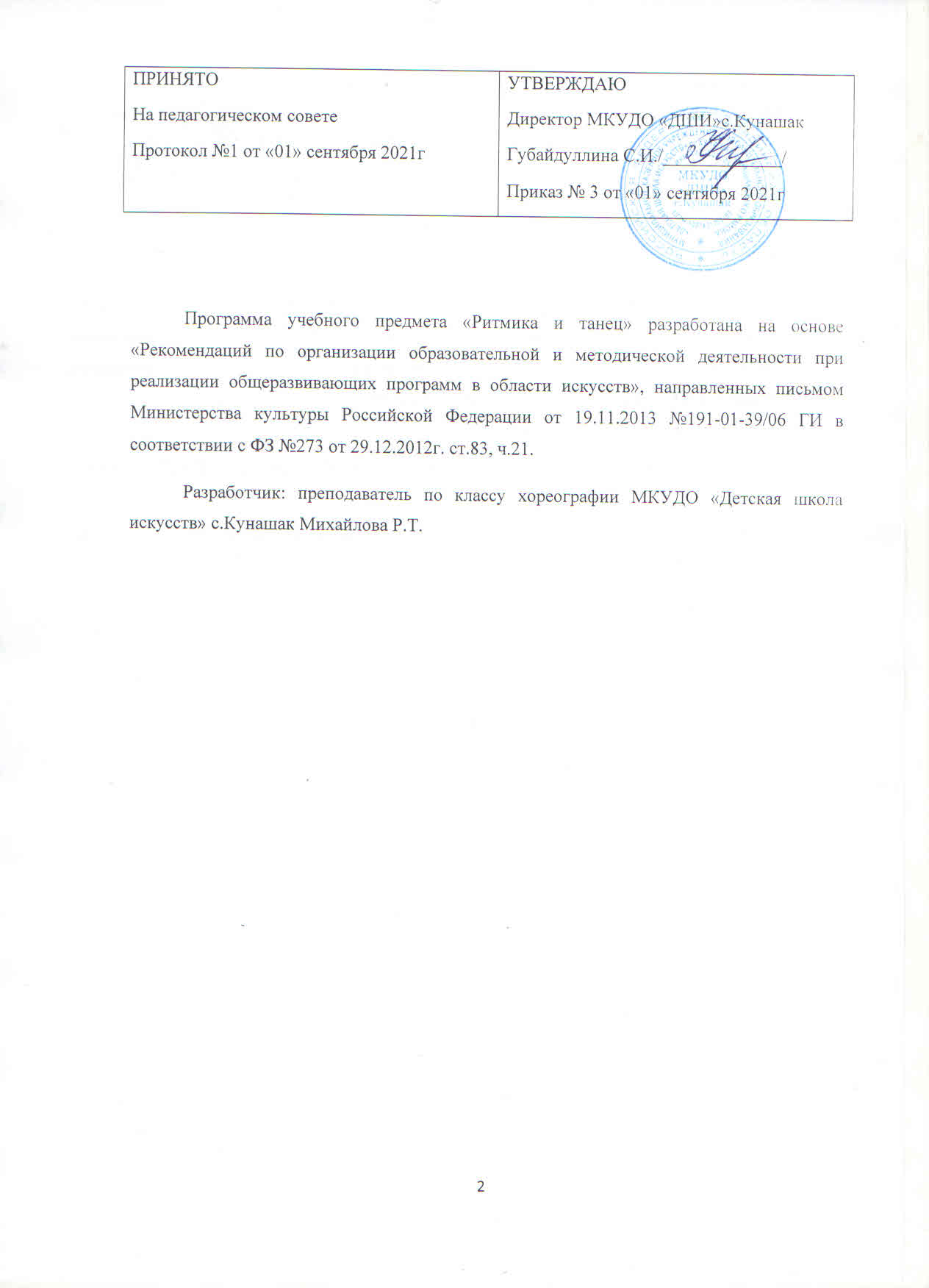 СодержаниеПояснительная запискаУчебный предмет «Ритмика и танец» дополнительной общеразвивающей образовательной программы в области музыкального искусства входит в предметную область «Основы хореографии».Данная дисциплина направлена на выявление и развитие индивидуальных способностей, развитие метроритмического чувства, памяти, внимания, воображения, эмоциональности и образности и восприятии музыки.На занятиях по ритмике происходит непосредственное и всестороннее обучение ребенка на основе гармоничного сочетания музыкального, двигательного, физического и интеллектуального развития.Изучение предмета «Ритмика и танец» тесно связано с изучением предметов «Слушание музыки и музыкальная грамота», «Народно-сценический танец».Срок освоения программы для детей, поступивших в образовательное учреждение в 1 класс в возрасте от шести лет шести месяцев до девяти лет, составляет 2 года (с 1 по 2 класс).Объем учебного времени, предусмотренный учебным планом ДШИ на реализацию предмета - 70 аудиторных часов. Самостоятельная работа по учебному предмету «Ритмика и танец» не предусмотрена.Форма проведения учебных аудиторных занятий: мелкогрупповая (от 4 до 10 человек), продолжительность урока – 40 минут.Мелкогрупповая форма позволяет преподавателю лучше узнать учеников, их возможности, трудоспособность, эмоционально-психологические особенности.Цель:развитие музыкально-ритмических и двигательно-танцевальных способностей, обучающихся через овладение основами музыкально-ритмической культуры и танцевальными элементами.Задачи:овладеть основами музыкальной грамоты;формировать танцевальные умения и навыки в соответствии с программными требованиями;воспитать важнейшие психофизические качества, двигательный аппарат в сочетании с моральными и волевыми качествами личности – силу, выносливость, ловкость, быстроту, координацию;развить творческую самостоятельность посредством двигательной деятельности;приобщить к здоровому образу жизни;формировать правильную осанки;развить творческие способности;развить темпо-ритмическую память обучающихся.Программа содержит следующие разделы:–  сведения о затратах учебного времени, предусмотренного на освоение учебного предмета;–  распределение учебного материала по годам обучения;–  описание дидактических единиц учебного предмета;–  требования к уровню подготовки обучающихся;–  формы и методы контроля, система оценок;–  методическое обеспечение учебного процесса.В соответствии с данными направлениями строится основной раздел программы «Содержание учебного предмета».Для достижения поставленной цели и реализации задач предмета используются следующие методы обучения:– методы организации учебной деятельности (словесный, наглядный, практический);– метод стимулирования и мотивации (формирование интереса ребенка);– метод активного обучения (формирование творческих способностей ребенка);– репродуктивный метод (неоднократное воспроизведение полученных знаний, умений, навыков);Материально-техническая база ДШИ соответствует санитарным и противопожарным нормам, нормам охраны труда.В школе созданы следующие материально-технические условия:– наличие танцевального зала;– наличие гардероба и раздевалок для занятий;– наличие концертного зала, музыкальный инструмент;– наличие репетиционной и концертной одежды.I. Учебно-тематический план1 класс(Первый год обучения)Учащиеся 1 года обучения должны иметь следуюшие знания, умения, навыки:– определять характер музыки словами (спокойный, плавный и т.д.);– правильно определять сильную долю в музыке и различать длительности нот;– знать различия народной и классической музыки;– уметь грамотно исполнять движения;– выполнять основные движения упражнений под музыку на 2/4 и 4/4;– начинать и заканчивать движение вместе с музыкой;– уметь координировать движения рук, ног, головы при ходьбе, беге, галопе;– уметь ориентироваться в пространстве: выполнять повороты, двигаясь по линии танца;– четко определять право и лево в движении и исполнении упражнения с использованием предметов;– хорошо владеть движениями с платком и обручем;– уметь свободно держать корпус, голову и руки в тех или иных положениях;– уметь работать в паре и синхронизировать движения.2 класс(Второй год обучения)Учащиеся 2 года обучения должны иметь следующие знания, умения, навыки:– знать музыкальные термины (темп, размер, длительность, сильная доля, фраза и др.);– знать названия общеразвивающих упражнений, пройденных в течение двух лет обучения;– знать названия простых танцевальных шагов, уметь их правильно исполнить;– выполнять основные движения упражнений с предметами и без них под музыку в изученных размерах;– слышать изменения звучания музыки и передавать их изменением движения;– повторять на инструменте простейший ритмический рисунок;– выполнять с более четким исполнением подражательные движения;– уметь танцевать в ансамбле;– уметь правильно ориентироваться на сценической площадке;– уметь замечать свои ошибки и ошибки других обучающихся;– уметь свободно и правильно держать корпус, голову в тех или иных позах.Учащиеся должны иметь следующие знания, умения, навыки:– определять характер музыки словами (спокойный, плавный и т.д.);– правильно определять сильную долю в музыке и различать длительности нот;– знать различия народной и классической музыки;– различать жанры в музыке: песня, танец, марш;– уметь грамотно исполнять движения;– выполнять основные движения упражнений под музыку на 2/4 и 4/4, ¾, 6/8;– начинать и заканчивать движение вместе с музыкой;– уметь координировать движения рук, ног, головы при ходьбе, беге, галопе;– уметь ориентироваться в пространстве: выполнять повороты, двигаясь по линии танца;– четко определять право и лево в движении и исполнении упражнения с использованием предметов;– хорошо владеть движениями с платком, лентой, мячом, обручем;– уметь свободно держать корпус, голову и руки в тех или иных положениях;– уметь работать в паре и синхронизировать движения;– знать музыкальные термины (темп, размер, длительности, затакт и др.);– знать названия общеразвивающих упражнений, пройденных в течение года;– знать названия простых танцевальных шагов, уметь их правильно исполнить;– слышать изменения звучания музыки и передавать их изменением движения;– уметь танцевать в ансамбле;– уметь правильно ориентироваться на сценической площадке;– уметь замечать свои ошибки и ошибки других обучающихся.II. Содержание учебного предмета «Ритмика и Танец»Срок реализации учебного предмета 2 года Учебный материал распределяется по годам обучения - классам. Каждый класс имеет свои дидактические задачи, объем времени, предусмотренный для освоения учебного материала.Данная программа приближена к традициям, опыту и методам обучения, сложившимся в хореографическом образовании в детских школах искусств.Раздел 1. Основы музыкальной грамотыГлавная цель раздела – научить ребенка слушать и слышать музыку и эмоционально откликаться на нее. Умение слышать музыку и понимать музыкальный язык развивается в разных видах деятельности – пении, движении под музыку, исполнительской деятельности. Обучающиеся усваивают понятия «ритм», «счет», «размер» и узнают, что музыка состоит из тактов и музыкальных фраз, при этом дети овладевают понятиями «вступление», «основная часть, тема», что позволяет вступать в танец с начала музыкальной фразы.Раздел 2. Упражнения на ориентировку в пространствеРаздел основан на обучении ребенка ориентироваться на танцевальной площадке, с легкостью перестраиваться из рисунка в рисунок, работая сообща в коллективе. Умение овладевать разнообразными рисунками танца позволяет в дальнейшем свободно чувствовать себя на сцене.Раздел 3. Упражнения с музыкально-ритмическими предметамиУпражнения с детскими музыкальными инструментами применяются для развития у детей подвижности пальцев, умения ощущать напряжение и расслабление мышц, соблюдения ритмичности и координации движений рук, а также для формирования интереса к игре на музыкальных инструментах. С помощью элементарных шумовых инструментов развивается музыкальный слух, чувство ритма, представление о тембровых особенностях звучания, расширяются знания о музыкальных инструментах ударной группы, а также формируются простейшие навыки игры на них.Раздел 4. Упражнения с предметами танцаОбучающиеся развивают моторику рук и координацию движений. Эти навыки необходимы для подготовки к более сложным движениям и комбинациям. С использованием предметов у обучающихся расширяются познания в области музыкального и хореографического искусства, а также успешно развивается память, мышление, ловкость и сноровка. Дети учатся через предмет выражать свои эмоции, действия.Раздел 5. Танцевальные движенияРаздел является основой данного курса и подготовкой к последующим выступлениям ребенка на сцене. В ритмике используются несложные элементы народных плясок, хороводов, которые составляют основу современных детских композиций.Раздел 6. Музыкально-ритмические игрыДанный раздел включает важные и не отъемлимые для полноценного развития обучающегося задачи. Форма игры создает условия для раскрытия эмоционального мира каждого ребенка и усвоения им необходимых знаний, понятий, формирования навыков в обстановке эмоционального комфорта. В процессе игры создаются условия для общения детей в паре, в группе, проявляются личностные качества. Преподаватель в процессе игры имеет возможность корректировать отношения между детьми, активизировать творческую деятельность группы, создавать условия для наиболее полного проявления каждого ребенка в рамках заданных правил.График промежуточной аттестацииТребования к контрольным урокам и зачетамЗа время обучения учащиеся должны приобрести ряд практических навыков:уметь выполнять комплексы упражнений с учетом индивидуальных особенностей организма;уметь сознательно управлять своим телом;владеть упражнениями на развитие музыкальности, метроритма;уметь координировать движения;владеть, в достаточной степени, изученными танцевальными движениями разных характеров и музыкальных темпов.III. Требования к уровню подготовки обучающихся          	Результатом освоения программы является приобретение обучающимися следующих знаний, умений и навыков:знание основных  элементов  классического, народного танцев; знание о массовой композиции, сценической площадке, рисунке танца, слаженности и культуре исполнения танца;умение исполнять простые танцевальные этюды и танцы; умение ориентироваться на сценической площадке;умение самостоятельно создавать музыкально-двигательный образ;владение различными танцевальными движениями, упражнениями на развитие физических данных;навыки перестраивания из одной фигуры в другую; владение первоначальными навыками постановки корпуса, ног, рук, головы;навыки комбинирования движений;навыки ансамблевого исполнения, сценической практики.А также:умение воспроизводить метроритмический узор народной музыки средствами народно-сценического танца и элементарных хореографических средств;навык освоения пространства репетиционного и сценического зала, линейное, круговое построение, основные фигуры-рисунки танца, положения в парах и в массовых коллективных номерах;умение определять характер музыки, менять характер движений в соответствии со сменами музыкальных частей;умение использовать сюжетные и драматургические элементы в инсценировках песен, хороводов;навыки использования самостоятельности, силы воли, развивать их; осознавать значение результатов своего творческого поиска.IV. Формы и методы контроля, система оценокОценка качества реализации учебного предмета является составной частью содержания учебного предмета и включает в себя текущий контроль успеваемости, промежуточную и итоговую аттестацию учащихся.Текущий контроль осуществляется на каждом уроке и, прежде всего, на практических занятиях: это и творческая деятельность учащихся в течение года (участие в школьных мероприятиях, различного уровня конкурсах), и выступление в различных мероприятиях в конце каждого учебного года.Промежуточная аттестация проводится в форме контрольных уроков. Контрольные уроки проходят в виде просмотров в середине учебного года (в течение урока).В Качестве итоговой аттестации на отделении готовится коллективное творческое мероприятие. По итогам просмотра мероприятия обучающимся выставляется оценка, которая заносится в свидетельство об окончании образовательного учреждения.Оценка работы каждого ученика определяется в зависимости от динамики физического развития, от степени активности его работы на уроке, правильности и эмоциональности исполнения ритмических упражнений и танцевальных этюдов, участия в различных творческих мероприятиях школы, концертах. В течение учебного года планируются открытые репетиции для родителей и преподавателей.Качество подготовки обучающихся оценивается в баллах: «5» (отлично), «4» (хорошо), «3» (удовлетворительно). Неудовлетворительные – «2» - ставить не рекомендуется. Также очень важно давать словесную оценку занятиям учащегося.V. Методическое обеспечение учебного процессаПри работе над танцевальным репертуаром важным моментом является развитие у детей танцевальной выразительности. Однако необходимо отметить, что выразительность исполнения - результат не механического «натаскивания», а систематической работы, когда ученик от более простых заданий, связанных с передачей характера музыки в двигательно- ритмических упражнениях, постепенно переходит к более сложным, передающим стиль, характер танцев, развитие образа персонажа в сюжетных постановках.В процессе обучения следует учитывать физическую нагрузку, не допуская перенапряжения детей, не злоупотребляя партерной гимнастикой и прыжковыми движениями. В каждой группе танцев, предложенных для изучения в программе, даны несколько однотипных, что дает возможность выбора подходящего материала в зависимости от местных условий. Широко могут быть использованы этюды, составленные самим педагогом. Очень полезна этюдная работа над небольшими сюжетными танцами, отражающими школьную жизнь, сказочные сюжеты, образы животных, птиц, явления природы.Список литературы1. Барышникова Т. Азбука хореографии. М., 20002. Буренина А. И. Ритмическая мозаика. СПб, 20003. Горшкова Е. С. От жеста к танцу. М.: Изд-во «Гном и Д», 20044. Конорова Е. С. Методическое пособие по ритмике в 1 и 2 классах музыкальной школы. Вып. 1. М., Музыка, 19725. Конорова Е. С. Методическое пособие по ритмике в 3 и 4 классах музыкальной школы. Вып. 1. М., Музыка, 19726. Колодницкий Г. А. Музыкальные игры, ритмические упражнения и танцы для детей. Учебно-методическое пособие для педагогов. М., 20007. Лифиц И., Франио Г. Методическое пособие по ритмике. М., 19878. Пустовойтова М. Б. Ритмика для детей. Учебно-методическое пособие. М., «ВЛАДОС», 20089. Руднева С., Фиш Э. Ритмика. Музыкальное движение. М., Просвещение, 197210. Ткаченко Т. С. Народные танцы. М., 197511. Франио Г. Ритмика в детской музыкальной школе. М., 199712. Франио Г. Роль ритмика в эстетическом воспитании детей. М., 198913. Чибрикова-Луговская А. Е. Ритмика. М., «Дрофа», 1998Пояснительная записка……………………………………………………………………..4Учебно-тематический план…………………………………………………………….6Содержание учебного предмета.………………………………………………………8Требования к уровню подготовки обучающихся…………………………………….13Формы и методы контроля, система оценок…………………………………………14Методическое обеспечение учебного процесса…………………………………….15Список литературы………………………………………………………………………..16№ темыНаименование темНаименование темОбъем времени в часахОбъем времени в часахРаздел 1. Основы музыкальной грамотыРаздел 1. Основы музыкальной грамотыРаздел 1. Основы музыкальной грамотыРаздел 1. Основы музыкальной грамотыРаздел 1. Основы музыкальной грамотыРаздел 1. Основы музыкальной грамоты1.1.Истоки возникновения и развития народной хореографии Регистровая окраска. Понятие о звуке (низкие, средние, высокие)Истоки возникновения и развития народной хореографии Регистровая окраска. Понятие о звуке (низкие, средние, высокие)331.2.Терминология народно-сценического танца Характер музыки (грустный, веселый и т.д.)Терминология народно-сценического танца Характер музыки (грустный, веселый и т.д.)331.3.Музыка и танецДинамические оттенки (громко, тихо)Музыка и танецДинамические оттенки (громко, тихо)221.4.Музыкально-танцевальные игрыМузыкальный размер (2/4, 4/4) Знакомство с длительностью звуков (ноты): целая, половинная, четвертная, восьмаяМузыкально-танцевальные игрыМузыкальный размер (2/4, 4/4) Знакомство с длительностью звуков (ноты): целая, половинная, четвертная, восьмая221.5.Освоение танцевальных образовОсвоение танцевальных образов331.6.Музыкальный темп (быстрый, медленный, умеренный) Понятие «сильная доля» Понятие «музыкальная фраза»Музыкальный темп (быстрый, медленный, умеренный) Понятие «сильная доля» Понятие «музыкальная фраза»331.7.Эмоции в танце «Пространство и мы» Эмоции в танце «Пространство и мы» 221.8.Постановка рук, ног, головы в народном танцеПостановка рук, ног, головы в народном танце33Раздел 2. Упражнения на ориентировку в пространствеРаздел 2. Упражнения на ориентировку в пространствеРаздел 2. Упражнения на ориентировку в пространствеРаздел 2. Упражнения на ориентировку в пространствеРаздел 2. Упражнения на ориентировку в пространствеРаздел 2. Упражнения на ориентировку в пространстве2.1.Нумерация точек. Линия. Шеренга. КолоннаНумерация точек. Линия. Шеренга. Колонна44Раздел 3. Упражнения с музыкально-ритмическими предметамиРаздел 3. Упражнения с музыкально-ритмическими предметамиРаздел 3. Упражнения с музыкально-ритмическими предметамиРаздел 3. Упражнения с музыкально-ритмическими предметамиРаздел 3. Упражнения с музыкально-ритмическими предметамиРаздел 3. Упражнения с музыкально-ритмическими предметами3.1.Ударные (ложки, барабан и т.д.)Ударные (ложки, барабан и т.д.)223.2.Звенящие (бубен, маракасы, погремушка, бубенцы, трещотка)Звенящие (бубен, маракасы, погремушка, бубенцы, трещотка)22Раздел 4. Упражнения с предметами танцаРаздел 4. Упражнения с предметами танцаРаздел 4. Упражнения с предметами танцаРаздел 4. Упражнения с предметами танцаРаздел 4. Упражнения с предметами танцаРаздел 4. Упражнения с предметами танца4.1.Упражнения с платкомУпражнения с платком224.2.Упражнения с лентойУпражнения с лентой22Раздел 5. Танцевальные движенияРаздел 5. Танцевальные движенияРаздел 5. Танцевальные движенияРаздел 5. Танцевальные движенияРаздел 5. Танцевальные движенияРаздел 5. Танцевальные движения5.1.Поклон: простой, пояснойПоклон: простой, поясной225.2.Шаги: маршевый шаг, шаг с пятки, шаг сценический, шаг на высоких полупальцах, шаг на полупальцах с высоко поднятым коленом впередШаги: маршевый шаг, шаг с пятки, шаг сценический, шаг на высоких полупальцах, шаг на полупальцах с высоко поднятым коленом вперед445.3.Бег: сценический, на полупальцах, легкий шаг (ноги назад), на местеБег: сценический, на полупальцах, легкий шаг (ноги назад), на месте445.4.Прыжки: на месте по VI позиции, с продвижением вперед, в повороте на ¼Прыжки: на месте по VI позиции, с продвижением вперед, в повороте на ¼445.5.Работа рук: понятие «правая» и «левая» рука, положение рук на талии, перед грудью, положение рук в кулакиРабота рук: понятие «правая» и «левая» рука, положение рук на талии, перед грудью, положение рук в кулаки445.6.Позиции ног: понятие «правая» и «левая» нога, первая позиция свободная, первая позиция параллельная, вторая позиция параллельнаяПозиции ног: понятие «правая» и «левая» нога, первая позиция свободная, первая позиция параллельная, вторая позиция параллельная445.7.Работа головы: наклоны и поворотыРабота головы: наклоны и повороты225.8.Движения корпуса: наклоны вперед, назад, в сторону, с сочетанием работы головыДвижения корпуса: наклоны вперед, назад, в сторону, с сочетанием работы головы665.9.Музыкально ритмические упражнения: притопы (простой, двойной, тройной), хлопки (в ладоши простые, в ритмическом рисунке, в парах с партнером), изучение ударов стопой в сочетании с хлопками (стоя на месте)Музыкально ритмические упражнения: притопы (простой, двойной, тройной), хлопки (в ладоши простые, в ритмическом рисунке, в парах с партнером), изучение ударов стопой в сочетании с хлопками (стоя на месте)66Раздел 6. Музыкально-ритмические игрыРаздел 6. Музыкально-ритмические игрыРаздел 6. Музыкально-ритмические игрыРаздел 6. Музыкально-ритмические игрыРаздел 6. Музыкально-ритмические игрыРаздел 6. Музыкально-ритмические игры6.1.«Музыкальная шкатулка», «Самолетики - вертолетики» и др.«Музыкальная шкатулка», «Самолетики - вертолетики» и др.22Контрольный урокКонтрольный урок11Всего часов в годВсего часов в год7070№ темыНаименование темОбъем времени в часахРаздел 1. Основы музыкальной грамотыРаздел 1. Основы музыкальной грамотыРаздел 1. Основы музыкальной грамоты1.1.Музыка – помощница в танце Характер музыки: торжественный, игривый, задумчивый и т.д.21.2.Музыкальный размер (2/4, 4/4, ¾, 6/8)21.3.Жанры в музыке: песня, танец, марш21.4.Понятие «сильная доля» Понятие «затакт»11.5.Слушаем и фантазируем11.6.Знакомство с куплетной формой Понятие «музыкальная фраза»21.7.Этюды41.8.Освоение танцевального репертуараХарактер музыки. Тоника: мажор, минор21.9.Освоение танцевального репертуараМузыкальные паузы: половинная, четвертная, восьмая11.10.Музыкальный темпы21.11.Музыкальные штрихи: легато, стаккато1Раздел 2. Упражнения на ориентировку в пространствеРаздел 2. Упражнения на ориентировку в пространствеРаздел 2. Упражнения на ориентировку в пространстве2.1.Диагональ. Круг. Два круга. «Улитка». «Змейка»2Раздел 3. Упражнения с музыкально-ритмическими предметамиРаздел 3. Упражнения с музыкально-ритмическими предметамиРаздел 3. Упражнения с музыкально-ритмическими предметами3.1.Ударные (ложки, барабан и т.д.)23.2.Звенящие (бубен, маракасы, погремушка, бубенцы, трещотка)2Раздел 4. Упражнения с предметами танцаРаздел 4. Упражнения с предметами танцаРаздел 4. Упражнения с предметами танца4.1.Упражнения с мячом14.2.Упражнения с обручем1Раздел 5. Танцевальные движенияРаздел 5. Танцевальные движенияРаздел 5. Танцевальные движения5.1.Поклон: простой, поясной25.2.Шаги: шаг на высоких полупальцах, шаг на полупальцах с высоко поднятым коленом вперед, переменный, мелкий шаг с продвижением вперед (хороводный), приставной шаг с приседанием, приставной шаг с притопом45.3.Бег: легкий шаг (ноги назад), на месте, стремительный, «лошадки» на месте и в продвижении, «жете» на месте и в продвижении с выводом ног вперед и назад45.4.Прыжки: в повороте на 1/2, «разножка», «поджатый»45.5.Работа рук: за юбку, позиция рук 1, 2, 345.6.Позиции ног: вторая свободная, третья35.7.Приседания: полуприседания, полуприседания с каблучком35.8.«Ковырялочка»: в первоначальном раскладе, в сочетании с притопами35.9.Па галопа: прямой, боковой45.10.Музыкально-ритмические упражнения: притопы (простой, двойной, тройной), дроби, хлопки (в ладоши простые, в ритмическом рисунке, в парах с партнером)8Раздел 6. Музыкально-ритмические игрыРаздел 6. Музыкально-ритмические игрыРаздел 6. Музыкально-ритмические игры6.1.«Мыши и мышеловка», «Волшебная шапочка» и др.2Зачет1Всего часов в годВсего часов в год70Срок обучения/количество часов1 класс2 класс2 классМаксимальная нагрузка140140140Количество часов на аудиторную нагрузку707070Недельная аудиторная нагрузка222ГрафикГрафиккласс1 полугодие2 полугодие1231 классконтрольный урокконтрольный урок2 классконтрольный урокзачет